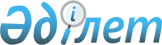 О внесении дополнений в постановление Кабинета Министров Республики Казахстан от 2 февраля 1995 г. N 110
					
			Утративший силу
			
			
		
					Постановление Кабинета Министров Республики Казахстан от 1 сентября 1995 г. N 1212. Утратило силу - постановлением Правительства РК от 3 августа 2000 г. N 1176 ~P001176.
     Кабинет Министров Республики Казахстан постановляет:
     Внести в постановление Кабинета Министров Республики Казахстан
от 2 февраля 1995 г. N 110 "О мерах по реализации Закона Республики
Казахстан "О государственном контроле за оборотом отдельных видов
оружия" следующие дополнения:
     приложение N 1 "Правила оборота отдельных видов оружия в
Республике Казахстан", утвержденные указанным постановлением,
дополнить приложением N 19-а, изложив его в следующей редакции:

                                             "Приложение N 19-а
                                НОРМЫ
        оружия и боеприпасов, предназначенных для вооружения
           ведомственной военизированной охраны Комитета
            по государственным материальным резервам при
              Кабинете Министров Республики Казахстан

                         I. НОРМЫ ВООРУЖЕНИЯ
     Военизированная охрана - 2 единицы нарезного оружия
                              на один дозор или пост
     Резерв оружия          - 1 единица на каждые 10
                              единиц имеющегося оружия

                        II. НОРМЫ БОЕПРИПАСОВ
---------------------------------------------------------------------
   Наименование охраны    ! Неснижаемый !       Расход в год
      и вид оружия        ! запас на    !----------------------------
                          ! единицу     ! для практики ! для проверки
                          ! времени     ! на 1 человека! боя (на 1
                                                       !  единицу)
---------------------------------------------------------------------

   Военизированная охрана      60              10       8 (две проверки
   на карабин                                           оружия в год)

   на пистолет                 32              12       8 (две проверки
                                                        оружия в год)

   на револьвер                28              12       8 (две проверки
                                                        оружия в год)
     Примечания: 1. Боеприпасы, предусмотренные на проверку боя
оружия, расходовать для других целей запрещается.
     2. Необходимость проведения проверки боя оружия два раза в год
устанавливается начальником команды ВВО.

                            Личный состав
                    ведомственной военизированной
                      охраны может вооружаться:
 --------------------------------------------------------------------
                                        ! Карабин      ! Пистолет
                                        !              ! револьвер
 --------------------------------------------------------------------
      Начальник команды ВВО                                  1

      Начальник оперативной группы                           1
      (караула) ВВО

      Стрелок-пожарный в дозоре, на                          1
      внутреннем посту и КПП

     Примечание. При необходимости работник ВВО, выходящий в дозор,
может вооружаться карабином.





          Для учебных целей и проведения тренировочных стрельб с личным
составом ВВО разрешается приобретать на команду учебный карабин и
малокалиберный пистолет";




          приложение N 3 "Перечень должностных лиц, которым предоставлено
право на хранение и ношение служебно-штатного оружия (пистолета)"
после слов "Председатель Совета директоров Казахского
интернационального банка" дополнить словами:




          "Начальник Алматинского управления железной дороги




          Начальник Целинного управления железной дороги




          Начальник Западно-Казахстанского управления железной дороги




          Директор Казахского научно-исследовательского института
клинической и экспериментальной хирургии Министерства
здравоохранения Республики Казахстан




          Президент транснациональной акционерной компании "Казхром".





    Премьер-министр
  Республики Казахстан


					© 2012. РГП на ПХВ «Институт законодательства и правовой информации Республики Казахстан» Министерства юстиции Республики Казахстан
				